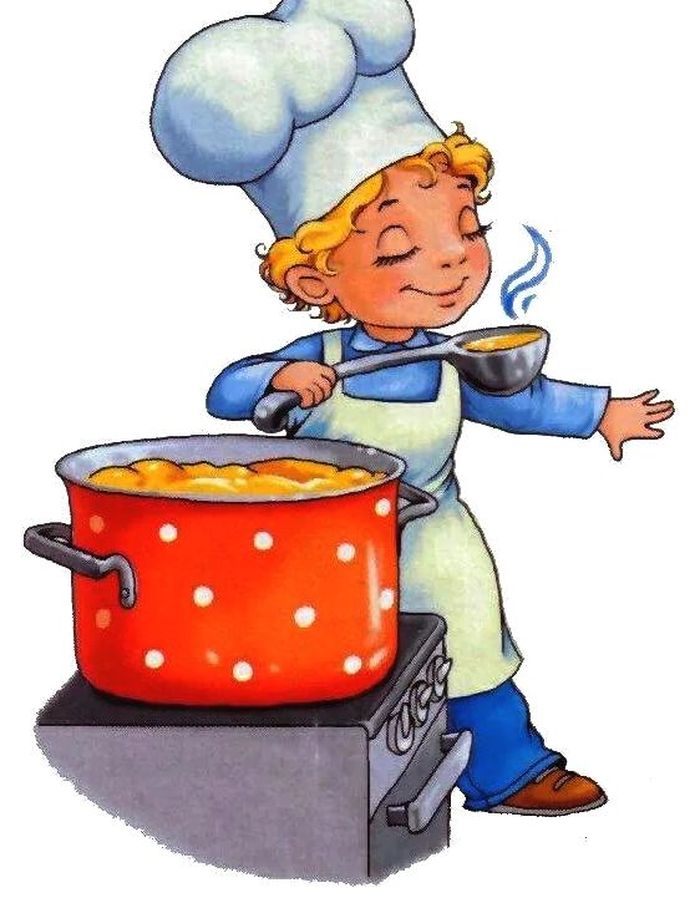 Меню 29 марта  2022г28выход  фактическийкалорийностьСтоимость блюдаЗАВТРАКСуп молочный с крупой, с маслом250гр13214,01Чай с сахаром200гр282,46Хлеб45гр402,00Обед:Макаронные отварные200гр30012,76Гуляш с говядиной100гр20340,99Хлеб60гр612,27Чай с сахаром200гр282,46Огурцы соленые порциями100гр1110,3080387,25